Gazetka promocyjna Neonet - mnóstwo promocji, bez wychodzenia z domuZdarza Ci się, że wchodzisz do sklepu i natłok rzeczy sprawia, że nie możesz znaleźć tego co Cię interesuje? Nie masz czasu na wertowanie gazetki podczas zakupów, a w domu okazuje się, że promocja się już zakończyła? Zachęcamy do zapoznania się z gazetką przed zakupami! <strong>Gazetka promocyjna Neonet</strong> dostępna jest dla każdego bez wychodzenia z domu do sklepu stacjonarnego.Co znajdziesz w aktualnej gazetce promocyjnej Neonet?Gazetka Neonet umożliwia dostęp do informacji o najnowszych promocjach w sklepie. Jeżeli szukasz nowego sprzętu AGD lub RTV to jest to świetne rozwiązanie. W gazetce znajdziesz także produkty dla domu i ogrodu. Nie zabraknie też produktów dla dzieci i przeznaczonych do sportu. Obecnie w ofercie sklepu znajduje się wiele produktów w atrakcyjnych cenach. Zapoznanie się z gazetka promocyjna Neonet jest niezwykle proste, najlepsze promocje są na wyciągnięcie ręki. Cotygodniowa aktualizacja gazetki Neonet sprawia, iż możesz być na bieżąco z pojawiającymi się okazjami. Gazetka ma zasięg ogólnopolski, nie ma więc znaczenia w jakim miejscu znajduje się Twój sklep stacjonarny. Możesz zapoznać się z produktami nie wychodząc z domu. Nie będziesz już miał problemu z odnalezieniem promocji w sklepie. Istnieje możliwość przeglądania gazetki na telefonie komórkowym co ułatwi Ci późniejsze odnalezienie produktów w sklepie stacjonarnym.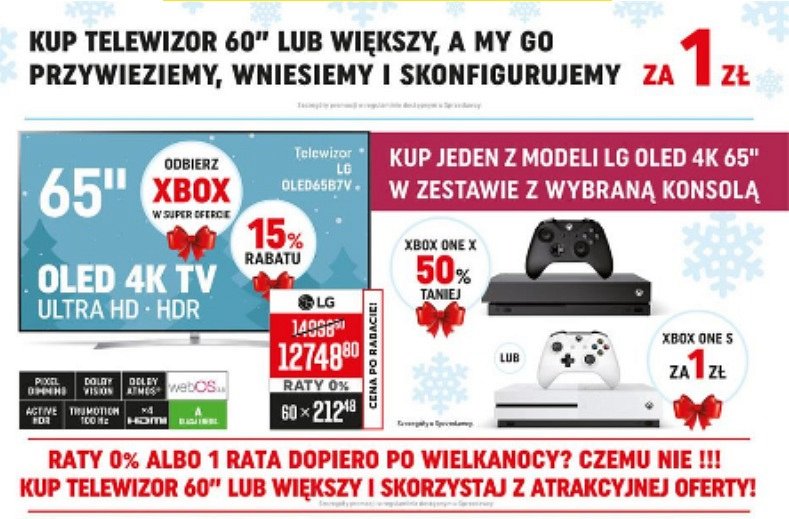 Gdzie możesz zapoznać się z gazetką promocyjną Neonet?Z gazetką promocyjną Neonet możesz zapoznać się między innymi na Ceneo.pl - Gazetka promocyjna Neonet. Zachęcamy serdecznie ponieważ okazję czekają. Życzymy udanych zakupów!